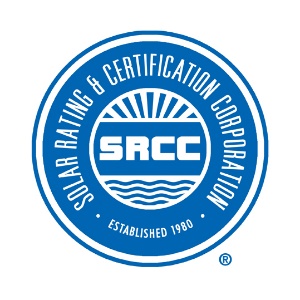 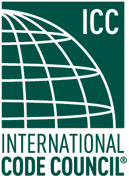 International Code CouncilAPPLICATION FOR  ICC/SRCC/APSP Pool Solar Heating & Cooling Standard Consensus Committee (IS-PSHC)It is important to complete all of the questions on this form, supply additional requested information, sign and date the application. As noted on the posted “Call for Committees” at http://www.iccsafe.org/CC/Pages/calls.aspx the deadline for submittal of this application is May 29, 2015.  General InformationICC, as an ANSI-accredited standards developer, provided notice of the intent to develop a standard through the ANSI Project Initiation Notification System (PINS) which was published in the April 17, 2015 edition of the ANSI Standards Action. The standard is being developed jointly by ICC, the Solar Rating and Certification Corporation (SRCC) and the Association of Pool and Spa Professionals (APSP) and is to be entitled “Pool Solar Heating and Cooling Standard.”  The standard will be developed by the Pool Heating and Cooling Standard Consensus Committee (IS-PSHC).The standard will be developed by the Pool Solar Heating and Cooling Standard Consensus Committee and is scoped as follows:This standard will establish minimum requirements for the performance, design, and installation of solar thermal heating systems for heating water used within pools, spas, hot tubs, exercise spas, water parks, and spray grounds. This standard will also establish methods for rating the performance of these systems based on projections and test data for specific climates, locations, times of year, and pool or spa type. This standard will apply to both residential and commercial systems, both direct and indirect heating systems and both new and existing installations.The ICC/SRCC/APSP standard will be developed utilizing ICC’s Consensus Procedures. For more information on the ICC procedures for developing standards, please refer to the ICC Consensus Procedures posted at:  http://www.iccsafe.org/cs/standards/Pages/default.aspx ICC is receiving applications for members to serve on the IS-PSHC committee. In accordance with ICC’s Consensus Procedures, the committee will be a balanced committee of 12 – 15 members of the following Interest Categories: General; User; and Producer. Accordingly, stakeholders such as regulators, renewable incentive program managers, solar system designers and installers, pool designers and builders, associated product manufacturers and researchers should apply. A full description of the Interest Categories is included below. Any stakeholder is welcome to apply and ICC membership is not required. Applications for committee appointment will be reviewed by the ICC Codes and Standards Council who is responsible for making recommendations to the ICC Board who makes the final appointment decision.  The term of appointment to the committee is through the completion of the standard.The schedule anticipates 4-5 meetings per year, to be conducted via teleconference and webmeeting. It is not anticipated that in-person meetings will be convened for the development of this standard.  However, if travel is required, ICC Governmental Member Representatives are authorized to travel at ICC’s expense when participating at ICC Consensus Committee meetings. All others are responsible for funding their participation on this committee. Work groups will also be formed, as needed, to assist in the development of the standard.  Work groups will be open to both committee members and interested parties.  2.	Applicant Information:  Complete the following information on yourself. Entity Represented:  Complete the following information on the entity you represent (Jurisdiction, Company, Association, group, or yourself). Interest Category (check one) Using the Interest Categories listed on the next page, indicate the Interest Category that best relates to your representation. Interest Categories (per ICC Council Policy 7):General Interest (G):Individuals assigned to the General Interest Category are those who represent the interests of an entity, including an association of such entities, representing the general public or entities which promulgate or enforce the provisions within the committee scope.  These entities include Consumers and Government Regulatory Agencies.User Interest (U):		Individuals assigned to the User Interest Category are those who represent the interests of an entity, including an association of such entities, which is subject to the provisions or voluntarily utilize the provisions within the committee scope.  These entities include Academia, Applied Research Laboratory, Building Owner, Design Professional, Government Non-regulatory Agency, Insurance Company, Private Inspection Agency, and Product Certification/Evaluation Agency.Producer Interest (P):Individuals assigned to the Producer Interest Category are those who represent the interests of an entity, including an association of such entities, which produces, installs, or maintains a product, assembly, or system subject to the provisions within the committee scope.  These entities include Builder, Contractor, Distributor, Labor, Manufacturer, Material Association, Standards Promulgator, Testing Laboratory, and Utility.NOTE – Multiple Interests: Individuals representing entities in more than one of the above Interest Categories, one of which is a Producer Interest, are assigned to the Producer Interest.  Individuals representing entities in the General Interest and User Interest Categories are assigned to the User Interest.Voting Status Indicate if you will be the voting Principal or Alternate. (Alternates must represent the same entity as the Principal. Alternates are not appointed for members of an ICC Code Committee.)   Part II. Authority and Funding    Who or what organization, company, interest, etc., funds your participation? (see below)All funding sources must be divulgedNOTE:  If you have applied to be on more than one committee, and if your participation will be funded by separate sources (entities), you must submit separate applications for each committee/funding source.  If you will NOT be representing or funded by an outside entity (organization, company, etc.), and are applying as an individual member and funding your own participation on the Committee, simply state “Self” below.    Note:  ICC Governmental Members are typically authorized to travel at ICC’s expense for C&S related committees. Be sure to review the “Call for Committee” to determine ICC’s travel policy for the specific committee for which you are applying. Part III. Background and ExperiencePlease complete the following.  Attach résumé or additional sheets as necessary.1.	List current and previous Committee service, including ICC, BOCA, ICBO, SBCCI and other organizations on which you have served.		Organization / Committee				Date or Years of Service	a)		b)	c)	d)2.	State specific work experience related to one or more elements of Committee work. 3.	State the contributions, education, certification or other qualifications you offer towards the success of the Committee for which you have applied.   Part IV. Additional InformationProvide any additional information as may be appropriate to assist in the evaluation of your application.  (Attach additional sheets as necessary.) Part V. Certification and AgreementConsiderable effort, devotion and hard work will be expected of each Committee member.  Committee membership carries an obligation to participate actively in all work of the Committee including the contribution and generation of information, prompt reply to draft reports and ballots, attendance and participation at Committee meetings and prompt completion of assigned tasks. The undersigned hereby agrees to notify the International Code Council of a change in any of the information provided in this application including a change in the organization represented, source of funding or employment. The undersigned agrees to abide by the rules and policy of the International Code Council. The undersigned attests that the information provided in this application for Committee membership is true and accurate.  The undersigned hereby agrees that his or her authorship contributions to ICC in connection with work performed as a member of an ICC committee are considered to be works made for hire for ICC.  To the extent that the undersigned retains any rights in copyright as to such authorship contributions, the undersigned hereby grants and assigns to ICC all such rights.  The undersigned understands that he or she will have no rights in any ICC publications that use such contributions by the undersigned and certifies to the best of his or her knowledge that such contributions are not protected by the copyright of any other person or entity.Please send an electronic version (Word or PDF) of the completed application to the e-mail address below. The electronic version is due by the posted deadline for applications as indicated on the “Call for Committees” at http://www.iccsafe.org/CC/Pages/calls.aspx. If the electronic version does not include your signature, please follow-up with a signed version and fax or mail to the address noted. If you are not submitting your application electronically, the posted deadline applies to receipt of faxed or mailed submittals.E-mail electronic version to: codeapps@iccsafe.orgMail:				Codes & Standards Committee ApplicationInternational Code Council, Inc.4051 W. Flossmoor Rd.Country Club Hills, IL 60478-5795Fax: 				(708) 799-0320For questions, please call:  (888) ICC-SAFE X 4345	   	Your Name:Cred: (P.E., MCP, etc):Cred: (P.E., MCP, etc):Cred: (P.E., MCP, etc):Cred: (P.E., MCP, etc):Cred: (P.E., MCP, etc):Cred: (P.E., MCP, etc):Title:Company:Acronym:Acronym:Acronym:Address:City:State/Province:Postal Code:Postal Code:Country:Country:Country:Phone:Ext:Cell:Cell:Cell:E-mail:Representing:Acronym:Acronym:Main Contact:Title:Address:City:State/Province:Postal Code:Country:Country:Phone:Ext:Cell:Cell:E-mail:Web Site:GeneralUserProducerRepresentative as (check one):Principal:Alternate:If an alternate, identify principal member:Principal name: Principal name: Principal name: Principal name: 1.Are you authorized to vote on behalf of the entity you represent?  (Appropriate authorization may be required.)Are you authorized to vote on behalf of the entity you represent?  (Appropriate authorization may be required.)Are you authorized to vote on behalf of the entity you represent?  (Appropriate authorization may be required.)Are you authorized to vote on behalf of the entity you represent?  (Appropriate authorization may be required.)Are you authorized to vote on behalf of the entity you represent?  (Appropriate authorization may be required.)  Yes  No2.Will you have an instructed vote as determined by the entity you represent?Will you have an instructed vote as determined by the entity you represent?Will you have an instructed vote as determined by the entity you represent?Will you have an instructed vote as determined by the entity you represent?Will you have an instructed vote as determined by the entity you represent?  Yes  No3.If yes to #2, can the time constraints of the consensus process be maintained?If yes to #2, can the time constraints of the consensus process be maintained?If yes to #2, can the time constraints of the consensus process be maintained?If yes to #2, can the time constraints of the consensus process be maintained?If yes to #2, can the time constraints of the consensus process be maintained?  Yes  NoFunding by:Main Contact:Title:Address:City:State/Province:Postal Code:Country:Phone:Ext:Cell:E-mail:4.Provide assurance of active participation on the Committee.  Will you be able to participate in the full work of the Committee such as attending Committee meetings and responding to correspondence?Provide assurance of active participation on the Committee.  Will you be able to participate in the full work of the Committee such as attending Committee meetings and responding to correspondence?Provide assurance of active participation on the Committee.  Will you be able to participate in the full work of the Committee such as attending Committee meetings and responding to correspondence?Provide assurance of active participation on the Committee.  Will you be able to participate in the full work of the Committee such as attending Committee meetings and responding to correspondence?Provide assurance of active participation on the Committee.  Will you be able to participate in the full work of the Committee such as attending Committee meetings and responding to correspondence?Provide assurance of active participation on the Committee.  Will you be able to participate in the full work of the Committee such as attending Committee meetings and responding to correspondence?Provide assurance of active participation on the Committee.  Will you be able to participate in the full work of the Committee such as attending Committee meetings and responding to correspondence?YesNo5.Are you interested in serving as the Chair to a committee? The Chair is responsible for running the committee meetings.Are you interested in serving as the Chair to a committee? The Chair is responsible for running the committee meetings.Are you interested in serving as the Chair to a committee? The Chair is responsible for running the committee meetings.Are you interested in serving as the Chair to a committee? The Chair is responsible for running the committee meetings.Are you interested in serving as the Chair to a committee? The Chair is responsible for running the committee meetings.Are you interested in serving as the Chair to a committee? The Chair is responsible for running the committee meetings.Are you interested in serving as the Chair to a committee? The Chair is responsible for running the committee meetings.YesNo6.Are you interested in serving as the Vice Chair to a committee? The Vice Chair takes over Chair responsibilities in the event the Chair is absent.Are you interested in serving as the Vice Chair to a committee? The Vice Chair takes over Chair responsibilities in the event the Chair is absent.Are you interested in serving as the Vice Chair to a committee? The Vice Chair takes over Chair responsibilities in the event the Chair is absent.Are you interested in serving as the Vice Chair to a committee? The Vice Chair takes over Chair responsibilities in the event the Chair is absent.Are you interested in serving as the Vice Chair to a committee? The Vice Chair takes over Chair responsibilities in the event the Chair is absent.Are you interested in serving as the Vice Chair to a committee? The Vice Chair takes over Chair responsibilities in the event the Chair is absent.Are you interested in serving as the Vice Chair to a committee? The Vice Chair takes over Chair responsibilities in the event the Chair is absent.YesNoSignature:Date:Print Name:Title:Representing: